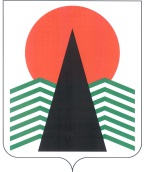 АДМИНИСТРАЦИЯ  НЕФТЕЮГАНСКОГО  РАЙОНАпостановлениег.НефтеюганскОб утверждении положения о муниципально-частном партнерстве в Нефтеюганском районеВ соответствии с Федеральными законами от 06.10.2003 № 131-ФЗ «Об общих принципах организации местного самоуправления в Российской Федерации», 
от 13.07.2015 № 224-ФЗ «О государственно-частном партнерстве, муниципально-частном партнерстве в Российской Федерации и внесении изменений в отдельные законодательные акты Российской Федерации», Уставом муниципального образования Нефтеюганский район п о с т а н о в л я ю:Утвердить Положение о муниципально-частном партнерстве 
в Нефтеюганском районе согласно приложению к настоящему постановлению.Настоящее постановление подлежит размещению на официальном сайте органов местного самоуправления Нефтеюганского района.Контроль за выполнением постановления возложить на директора департамента строительства и жилищно-коммунального комплекса – заместителя главы Нефтеюганского района В.С.Кошакова. Глава района							Г.В.ЛапковскаяПриложение к постановлению администрации Нефтеюганского районаот 15.08.2017 № 1389-паПОЛОЖЕНИЕо муниципальном-частном партнерстве в Нефтеюганском районе(далее - Положение)I. Общие положения1.1. Муниципально-частное партнерство в Нефтеюганском районе реализуется в целях привлечения в экономику Нефтеюганского района частных инвестиций, обеспечения органами местного самоуправления для населения района доступности товаров, работ, услуг и повышения их качества, достижения максимально эффективного использования имущества, находящегося 
в муниципальной собственности, и его технического переоснащения.Понятия, используемые в настоящем Положении, применяются в том 
же значении, что и в Федеральных законах от 06.10.2003 № 131-ФЗ «Об общих принципах организации местного самоуправления в Российской Федерации», 
от 13.07.2015 № 224-ФЗ «О государственно-частном партнерстве, муниципально-частном партнерстве в Российской Федерации и внесении изменений в отдельные законодательные акты Российской Федерации».Проект муниципально-частного партнерства – проект, планируемый 
для реализации совместно публичным партнером и частным партнером на принципах муниципально-частного партнерства.Соглашение о муниципально-частном партнерстве – гражданско-правовой договор между публичным партнером и частным партнером, заключенный на срок 
не менее чем три года.Публичный партнер – муниципальное образование Нефтеюганский район, 
от имени которого выступает администрация Нефтеюганского района.Частный партнер – российское юридическое лицо, с которым заключено соглашение о муниципально-частном партнерстве.Настоящее Положение устанавливает приоритетные направления реализации муниципально-частного партнерства в Нефтеюганском районе, полномочия структурных подразделений администрации Нефтеюганского района, регулирует вопросы рассмотрения предложений о реализации проекта муниципально-частного партнерства, порядок согласования и заключения соглашения о муниципально-частном партнерстве.1.2. Приоритетными направлениями реализации муниципально-частного партнерства в Нефтеюганском районе являются:1) развитие коммунальной, энергетической и коммуникационной инфраструктур: строительство, реконструкция, расширение, модернизация объектов коммунального комплекса;	2) строительство, реконструкция автомобильных дорог;	3) строительство, реконструкция образовательных учреждений;4) строительство, реконструкция объектов физической культуры и массового спорта;5) строительство, реконструкция объектов культуры;6) улучшение архитектурного облика района: архитектурно-ландшафтное обустройство объектов малых общественных территорий, создание площадей 
для социального и инфраструктурного строительства; 7) иные направления, представляющие значимость для социально-экономического развития муниципального образования Нефтеюганский район.II. Структурные подразделения администрации Нефтеюганского района,ответственные в области муниципально-частного партнерства,и их функции 2.1. Ответственными структурными подразделениями администрации Нефтеюганского района, осуществляющими полномочия муниципального образования Нефтеюганский район в области муниципального частного партнерства, являются Департамент строительства и жилищно-коммунального комплекса Нефтеюганского района (далее - Департамент), а также структурные подразделения администрации Нефтеюганского района по направлению их деятельности, осуществляющие отдельные права и обязанности публичного партнера.2.2. Департамент в рамках реализации муниципально-частного партнерства осуществляет следующие полномочия:2.2.1. обеспечивает координацию деятельности органов местного самоуправления Нефтеюганского района при реализации проекта муниципально-частного партнерства;2.2.2. оказывает содействие в защите прав и законных интересов публичных партнеров и частных партнеров в процессе реализации соглашения о муниципально-частном партнерстве;2.2.3. ведет реестр заключенных соглашений о муниципально-частном партнерстве;2.2.4. обеспечивает открытость и доступность информации о соглашении 
о муниципально-частном партнерстве;2.2.5. до поступления предложения о реализации проекта муниципально-частного партнерства по инициативе лица, который в соответствии 
с законодательством Российской Федерации может быть частным партнером, проводит с ним предварительные переговоры с целью получения указанным лицом необходимой информации для разработки предложения о реализации проекта муниципально-частного партнерства;2.2.6. при поступлении предложений о реализации проекта муниципально-частного партнерства проводит переговоры и совместные совещания с инициатором проекта, Главой Нефтеюганского района и структурными подразделениями администрации Нефтеюганского района по направлению их деятельности;2.2.7. в случае положительного рассмотрения предложения о реализации проекта Департамент подготавливает для направления в Департамент экономического развития Ханты-Мансийского автономного округа - Югры предложения о реализации проекта муниципально-частного партнерства;2.2.8. разрабатывает проект постановления администрации Нефтеюганского района об утверждении решения о реализации проекта муниципально-частного партнерства, обеспечивает его своевременное согласование и подписание;2.2.9. подготавливает для направления в Департамент экономического развития Ханты-Мансийского автономного округа - Югры мониторинг реализации соглашения о муниципально-частном партнерстве.2.3. Структурные подразделения администрации Нефтеюганского района 
по направлениям их деятельности в рамках реализации муниципально-частного партнерства осуществляют следующие полномочия:2.3.1. разрабатывают и согласовывают конкурсную документацию 
для проведения конкурса на право заключения соглашения о муниципально-частном партнерстве, условия конкурса, исчерпывающий перечень документов и материалов, форму их направления, критерии конкурса, порядок предоставления заявок 
на участие в конкурсе;2.3.2. размещают на официальном сайте Российской Федерации 
в информационно-телекоммуникационной сети Интернет информацию о проведении торгов, определенную Правительством Российской Федерации, информацию 
о проведении конкурса, протокол о результатах проведения конкурса, соглашение 
о муниципально-частном партнерстве и иные, определенные законодательством Российской Федерации в области муниципально-частного партнерства, сведения 
и документы;2.3.3. оформляют проект соглашения о муниципально-частном партнерстве, обеспечивают его подписание публичным партнером;2.3.4. направляют победителю конкурса экземпляр протокола о результатах проведения конкурса, проект соглашения о муниципально-частном партнерстве, подписанный публичным партнером;2.3.5. подготавливают документы в части изменения, прекращения соглашения 
о муниципально-частном партнерстве, перехода прав и обязанностей по соглашению о муниципально-частном партнерстве, замены частного партнера;2.3.6. осуществляют мониторинг реализации соглашения о муниципально-частном партнерстве и предоставляют результаты мониторинга реализации соглашения о муниципально-частном партнерстве в Департамент, в том числе размещают в электронном виде с использованием государственной автоматизированной информационной системы «Управление» сведений 
о соглашении о муниципально-частном партнерстве.III. Порядок рассмотрения предложения о реализациипроекта муниципально-частного партнерства3.1. Предложение о реализации муниципально-частного партнерства направляется инициатором проекта в администрацию Нефтеюганского района.В случае, если инициатором проекта выступает публичный партнер, 
то разработку проекта о реализации муниципально-частного партнерства обеспечивает структурное подразделение администрации Нефтеюганского района 
по направлению его деятельности.В случае если инициатором проекта является лицо, которое в соответствии 
с действующим законодательством Российской Федерации может быть частным партнером, оно одновременно с направлением указанного предложения представляет выданную банком или иной кредитной организацией независимую гарантию (банковскую гарантию) в объеме не менее чем пять процентов объема прогнозируемого финансирования проекта.Указанные предложения должны соответствовать форме и требованиям, установленным постановлением Правительства Российской Федерации от 19.12.2015 № 1386 «Об утверждении формы предложения о реализации проекта государственно-частного партнерства или проекта муниципально-частного партнерства, а также требований к сведениям, содержащимся в предложении о реализации проекта государственно-частного партнерства или проекта муниципально-частного партнерства».3.2. В случае направления предложения о реализации проекта муниципально-частного партнерства лицом, которое в соответствии с действующим законодательством Российской Федерации может быть частным партнером, Департамент вправе запросить у него дополнительные материалы и документы, провести предварительные переговоры в порядке, предусмотренном приказом Минэкономразвития Российской Федерации от 20.11.2015 № 864 «Об утверждении порядка проведения предварительных переговоров, связанных с разработкой предложения о реализации проекта государственно-частного партнерства, проекта муниципально-частного партнерства, между публичным партнером и инициатором проекта». По результатам переговоров о реализации проекта администрация Нефтеюганского района принимает одно из следующих решений:- о направлении предложения о реализации проекта на рассмотрение 
в Департамент экономического развития Ханты-Мансийского автономного округа - Югры в целях реализации оценки эффективности и определения его сравнительного преимущества;- о невозможности реализации проекта.Принятое решение оформляется протоколом, который должен быть составлен в двух экземплярах и подписан Главой Нефтеюганского района и частным партнером.3.3. В случае если принято решение о направлении предложения о реализации проекта на рассмотрение в Департамент экономического развития 
Ханты-Мансийского автономного округа - Югры, Департамент в срок, 
не превышающий 10 дней со дня принятия такого решения, обеспечивает направление предложения о реализации проекта муниципально-частного партнерства, а также копии протоколов предварительных переговоров и (или) переговоров 
(в случае если эти переговоры были проведены) на рассмотрение в Департамент экономического развития Ханты-Мансийского автономного округа - Югры.3.4. В случае если инициатором проекта является лицо, которое 
в соответствии с действующим законодательством Российской Федерации может быть частным партнером, Департамент в срок, не превышающий 10 дней со дня принятия одного из решений, указанных в пункте 3.2 настоящего Порядка, направляет данное решение, а также оригиналы протокола предварительных переговоров и (или) переговоров (в случае если эти переговоры были проведены) инициатору проекта и размещает данное решение на официальном сайте публичного партнера в информационно-телекоммуникационной сети Интернет.3.5. Поступление в адрес муниципального образования Нефтеюганский район отрицательного заключения Департамента экономического развития 
Ханты-Мансийского автономного округа - Югры является основанием для отказа 
от реализации проекта муниципально-частного партнерства.3.6. В случае поступления положительного заключения Департамента экономического развития Ханты-Мансийского автономного округа - Югры в срок, 
не превышающий 60 дней со дня получения указанного заключения, администрация Нефтеюганского района принимает решение о реализации проекта муниципально-частного партнерства. Указанное решение оформляется в виде постановления Главы Нефтеюганского района.IV. Порядок заключения соглашения о муниципально-частномпартнерстве4.1. Соглашение о муниципально-частном партнерстве заключается по итогам проведения конкурса на право заключения соглашения, за исключением заключения соглашения без проведения конкурса в случаях, установленных действующим законодательством Российской Федерации в области государственно-частного 
и муниципально-частного партнерства.4.2. Соглашения о муниципально-частном партнерстве, публичным партнером в которых выступает муниципальное образование Нефтеюганский район, могут быть заключены на срок, превышающий срок действия утвержденных получателю средств муниципального бюджета лимитов бюджетных обязательств, на основании решения администрации Нефтеюганского района о заключении соглашений о муниципально-частном партнерстве, принимаемых в соответствии с законодательством Российской Федерации о муниципально-частном партнерстве, в рамках муниципальных программ муниципального образования Нефтеюганский район на срок и в пределах средств, которые предусмотрены соответствующими мероприятиями указанных программ.4.3. В случае если предполагаемый срок действия соглашения 
о муниципально-частном партнерстве, заключаемого в рамках муниципальной программы, превышает срок реализации указанной программы, такое соглашение 
о муниципально-частном партнерстве может быть заключено на основании решения администрации Нефтеюганского района о реализации проекта муниципально-частного партнерства, принимаемого в соответствии с Федеральным законом 
от 13.07.2015 № 224-ФЗ «О государственно-частном партнерстве, муниципально-частном партнерстве в Российской Федерации и внесении изменений в отдельные законодательные акты Российской Федерации».V. Порядок осуществления контроля за исполнением соглашенияо муниципально-частном партнерстве5.1. Контроль за исполнением соглашения о муниципально-частном партнерстве осуществляется отраслевыми структурными подразделениями администрации Нефтеюганского района по направлению их деятельности в порядке, установленном постановлением Правительства Российской Федерации от 30.12.2015 № 1490 «Об осуществлении публичным партнером контроля за исполнением соглашения о государственно-частном партнерстве и соглашения о муниципально-частном партнерстве».15.08.2017№ 1389-па№ 1389-па